   В Отделе МВД России по Усть-Катавскому городскому округу подвели итоги оперативно-профилактической операции «Район» Сотрудниками отдела МВД России по Усть-Катавскому городскому округу проведено оперативно-профилактическое мероприятие «Район». Данное мероприятие проводилось с целью предупреждения, пресечения и раскрытия преступлений, совершаемых на улицах и в иных общественных местах, в том числе связанных с незаконным оборотом оружия, наркотических веществ, задержания лиц, находящихся в розыске, пресечения антиобщественных проявлений, а также обеспечения правопорядка и общественной безопасности граждан в вечернее и ночное время. Перед началом операции «Район», состоялся гарнизонный развод, для личного состава был проведен инструктаж, а также обозначены цели и задачи проводимого оперативно-профилактического мероприятия, было обращено внимание полицейских на неукоснительное соблюдение законности                   и вежливое, корректное общение с гражданами.В мероприятии было задействовано 37 сотрудников ОМВД России по    Усть-Катавскому городскому округу, представитель администрации города, судебный пристав, 2 сотрудника Росгвардии, 15 представителей добровольных народных дружин. Во время операции, сотрудники правоохранительных органов проверили 110 единиц автотранспорта, в том числе 5 осуществляющего пассажирские перевозки. Проверено 73 лица состоящих на профилактических учетах в ОВД, в том числе 15 несовершеннолетних и 11 родителей несовершеннолетних, а также лиц состоящих под административным надзором - 20. Четырнадцать владельцев огнестрельного оружия, 10 мест проживания иностранных граждан и лиц без гражданства. Проверено 11 объектов торговли. Дактилоскопировано 5 человек, 5 лиц поставлено на фотоучет.      В ходе проведения операции сотрудниками полиции составлено 19 административных протоколов, основные нарушения выявлены по ст.20.25 КРФобАП «Уклонение от исполнения административного наказания».      Сотрудниками полиции проведены беседы с гражданами по профилактике мошенничества и вручены памятки. «В результате ОПМ «Район», сотрудниками отдела МВД России по        Усть-Катавскому городскому округу было выявлено и раскрыто 3 преступления, лица допустившие нарушения привлечены к ответственности», сообщил начальник Отдела МВД России по Усть-Катавскому городскому округу подполковник полиции Николай Меньшенин.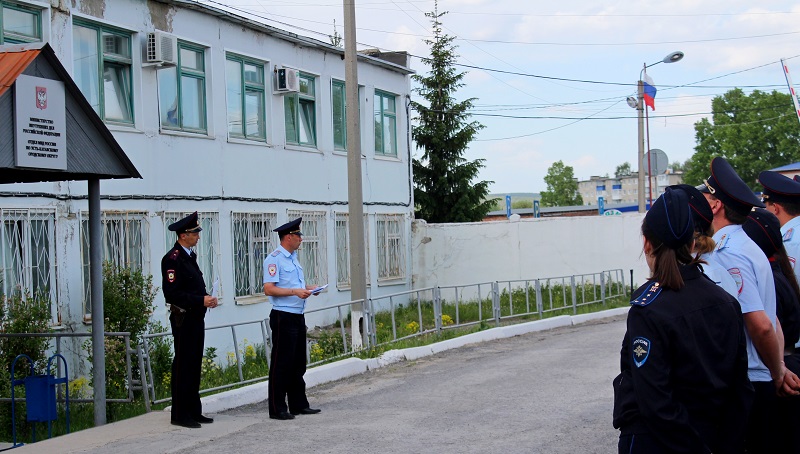 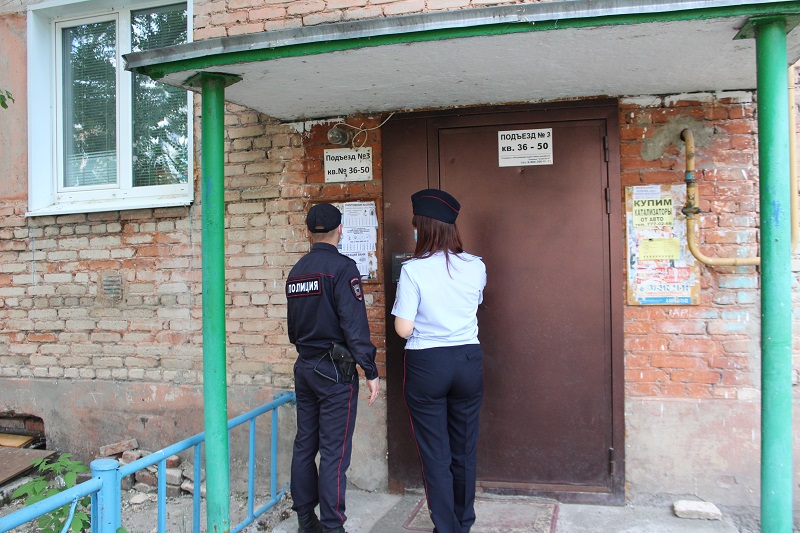 